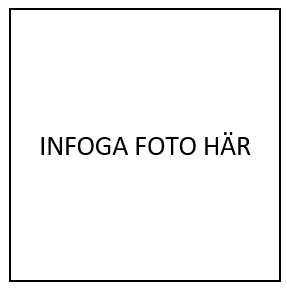 ARBETSLIVSERFARENHETUTBILDNINGÖVRIGA KOMPETENSERC-körkort.[Licenser]Mycket goda kunskaper i Word, Excel och Powerpoint. ÖVRIGA MERITER & UPPDRAGStyrelseledamot i […]Medlem i utskottet för […]SPRÅKSvenska (modersmål), engelska (professionell nivå). REFERENSERLämnas på begäran.Arbetsgivare, arbetstitel, stadjanuari 2023 – nuvarande[Beskrivning av roll och arbetsuppgifter. Här beskriver du den roll och de arbetsuppgifter du har. Arbetsgivare, arbetstitel, stadjuli 2017 – december 2022[Beskrivning av roll och arbetsuppgifter]Masterexamen i […], [universitet/högskola]augusti 2015 – juni 2017Inriktning […]Kandidatexamen i [...], [universitet/högskola]augusti 2012 – juni 2015Inriktning […]